ПРОЕКТВнесен Председателем Думыгорода Ханты-Мансийска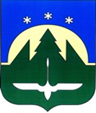 Городской округ Ханты-МансийскХанты-Мансийского автономного округа – ЮгрыДУМА ГОРОДА ХАНТЫ-МАНСИЙСКАРЕШЕНИЕ№ _____-VI РД							                                                   Принято									___ июня 2021 годаО награжденииРассмотрев ходатайства организаций о представлении к награждению, руководствуясь Решением Думы города Ханты-Мансийска от 30 января 2017 года № 78-VI РД «О наградах города Ханты-Мансийска», частью 1 статьи 69 Устава города Ханты-Мансийска,Дума города Ханты-Мансийска РЕШИЛА:1. Наградить Почетной грамотой Думы города Ханты-Мансийска 
за безупречный и плодотворный труд, профессиональные успехи, 
личный вклад в дело воспитания и образования подрастающего 
поколения и в связи с профессиональным праздником Днем учителя 
МЕЛАЛКСНИС Ирину Владимировну, учителя английского и французского языков муниципального бюджетного общеобразовательного учреждения «Средняя общеобразовательная школа № 1 имени Созонова Юрия Георгиевича».2. Наградить Благодарственным письмом Думы города Ханты-Мансийска:2.1) За безупречный и плодотворный труд, профессиональные успехи, личный вклад в дело воспитания и образования подрастающего поколения 
и в связи с профессиональным праздником Днем учителя:ГЕККЕЛЬ Марию Алексеевну, инструктора по физической культуре муниципального бюджетного дошкольного образовательного учреждения «Детский сад общеразвивающего вида с приоритетным осуществлением деятельности по познавательно-речевому направлению развития детей 
№ 1 «Колокольчик»;ЕЛИЗАРОВУ Татьяну Викторовну, учителя начальных классов муниципального бюджетного общеобразовательного учреждения «Средняя общеобразовательная школа № 1 имени Созонова Юрия Георгиевича»;ЛЕТУНОВУ Светлану Владимировну, инструктора по физической культуре муниципального бюджетного дошкольного образовательного учреждения «Детский сад № 11 «Радуга»;СТАРЦЕВУ Светлану Михайловну, воспитателя муниципального бюджетного дошкольного образовательного учреждения «Детский сад 
№ 11 «Радуга»;СЫСОЛИНУ Татьяну Ивановну, воспитателя муниципального бюджетного дошкольного образовательного учреждения «Детский сад общеразвивающего вида с приоритетным осуществлением деятельности 
по познавательно-речевому направлению развития детей № 1 «Колокольчик»;ТРОПИЦЫНУ Елену Алексеевну, учителя начальных классов муниципального бюджетного общеобразовательного учреждения «Средняя общеобразовательная школа № 8».2.2) За многолетний добросовестный труд, высокий профессионализм, значительные успехи в организации и совершенствовании образовательного 
и воспитательного процессов:АБАТУРОВУ Ирину Юрьевну, воспитателя муниципального бюджетного дошкольного образовательного учреждения «Детский сад комбинированного вида № 14 «Березка»;ЗАМКОВУЮ Оксану Алексеевну, воспитателя муниципального бюджетного дошкольного образовательного учреждения «Детский сад № 11 «Радуга»;ИЛЬИНЫХ Оксану Евгеньевну, воспитателя муниципального бюджетного дошкольного образовательного учреждения «Детский сад № 11 «Радуга»;МАНДЖИЕВУ Ольгу Игоревну, учителя математики и информатики муниципального бюджетного общеобразовательного учреждения «Средняя общеобразовательная школа № 1 имени Созонова Юрия Георгиевича»;НАСЫРОВУ Рафиду Муртазаевну, учителя математики муниципального бюджетного общеобразовательного учреждения «Центр образования 
«Школа-сад № 7»;НОВИКОВУ Светлану Александровну, учителя географии муниципального бюджетного общеобразовательного учреждения «Средняя общеобразовательная школа № 1 имени Созонова Юрия Георгиевича»;ШЛОТГАУЭР Светлану Федоровну, воспитателя муниципального бюджетного дошкольного образовательного учреждения «Детский сад общеразвивающего вида с приоритетным осуществлением деятельности 
по познавательно-речевому направлению развития детей № 1 «Колокольчик».2.3) За добросовестный труд, многолетнюю работу по оказанию высококвалифицированной медицинской помощи жителям города 
Ханты-Мансийска и в связи с профессиональным праздником Днем медицинского работника:ВЛАСОВУ Анну Станиславовну, заместителя главного бухгалтера бюджетного учреждения Ханты-Мансийского автономного округа – Югры «Ханты-Мансийская психоневрологическая больница»;ГРИГОРЬЕВУ Ларису Вениаминовну, врача-эпидемиолога кабинета эпидемиолога бюджетного учреждения Ханты-Мансийского автономного округа – Югры «Ханты-Мансийская психоневрологическая больница»;ДОРОНИНУ Ирину Анатольевну, начальника контрактной службы бюджетного учреждения Ханты-Мансийского автономного округа – Югры «Ханты-Мансийская психоневрологическая больница».Председатель Думыгорода Ханты-Мансийска                                                               К.Л. Пенчуков  Подписано ______________ 2021 года(Ф.И.О.)(«за», «против», «воздержался»)(дата)(подпись)